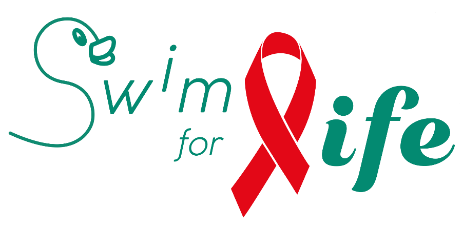 S W I M  F O R  L I F E  2 0 1 8 Dossier de CandidatureNE PAS CHANGER LES TITRES EN GRAS SOULIGNE 
COMPLETER LES INFORMATION SOUS CHAQUE TITRE
VOUS POUVEZ TELECHARGER MAX 3 ANNEXES PDF VIA FORMULAIRE WEB
Catégorie du projetO VIH/SIDA (Belgique / Pays en voie de développement)ouO Discrimation LGBTQI+ (Belgique)Titre court du projet/Acronyme s’il y en a unDénomination exacte de votre associationForme juridique et date de créationNombre de personnes actives dans votre organisation (personnel permanents et bénévoles)Objet socialAdresse, téléphone, E-mail, Site Web, Page Facebook, compte Instagram, etcPersonne de contact pour le projet: email, téléphone, qualitéEst-ce que le projet sera mené en collaboration avec d’autres associations ? (si oui, lesquelles)Brève description (sera utilisée pour présenter le projet sur le site web)Type de prévention (projets VIH/SIDA seulement)O  Primaire - vise à éviter les contaminationsO  Secondaire - consiste à en réduire les conséquences par la prise en charge médicale, psychologique et socialeO  Tertiaire - s'attache à traiter les effets de l'exclusion et de la discrimination pour améliorer la qualité de vie des personnes atteintes.Public cibleObjectifs du projetQuand le projet sera-t-il mis en oeuvre ?Attention les projets qui se déroulent intégralement avant le Swim for life ne seront pas retenus !S’agit-il d’une action ponctuelle ou plus durable ?Ce projet est-il isolé ou s’inscrit-il dans un projet plus large (dans ce cas, décrivez-le) ?Indiquez, pour chaque activité, par qui elle sera réalisée, où et quand.Quelle est la plus-value de ce projet pour le public cible ?Remarques éventuellesSoutien financier demandé : 			EUR!! Il importe de joindre un budget détaillé en annexe du dossier de candidaturefaisant apparaître clairement chaque poste de dépense – via formulaire web !!Avez-vous déjà demandé un subside pour ce projet particulier ?Si oui ? à quelle instance et quel était le montant demandé?!! Veuillez joindre les comptes 2017 de votre association – via formulaire web !!.Total des subsides publics perçus par l’association en 2017 :		EURVotre association est-elle habilitée à délivrer des attestations fiscales pour lesdons de minimum 40 euro ?Oui    							NonCommunication bancaire à utiliser pour les dons S4L et IBAN/BICL’association s’engage, en cas de sélection du projet :à faire en sorte qu’au moins une personne de l’association soit disponible pour la représenter à l’occasion de l’annonce officielle des résultats (au printemps 2019)à fournir le matériel nécessaire à la valorisation du projet auprès des participants et des donateurs du marathon de natation Swim For Lifea faire la promotion du Swim for life, et de ses événements connexes,sur son site internet et les réseaux sociaux;à fournir, selon un calendrier à définir, un rapport d’avancement duprojet, ainsi qu’un rapport final quand le projet aura été réalisé ;à mentionner dans toute publication liée au projet soutenu (impriméou électronique) : « Avec le soutien de Swim For Life 2018 »